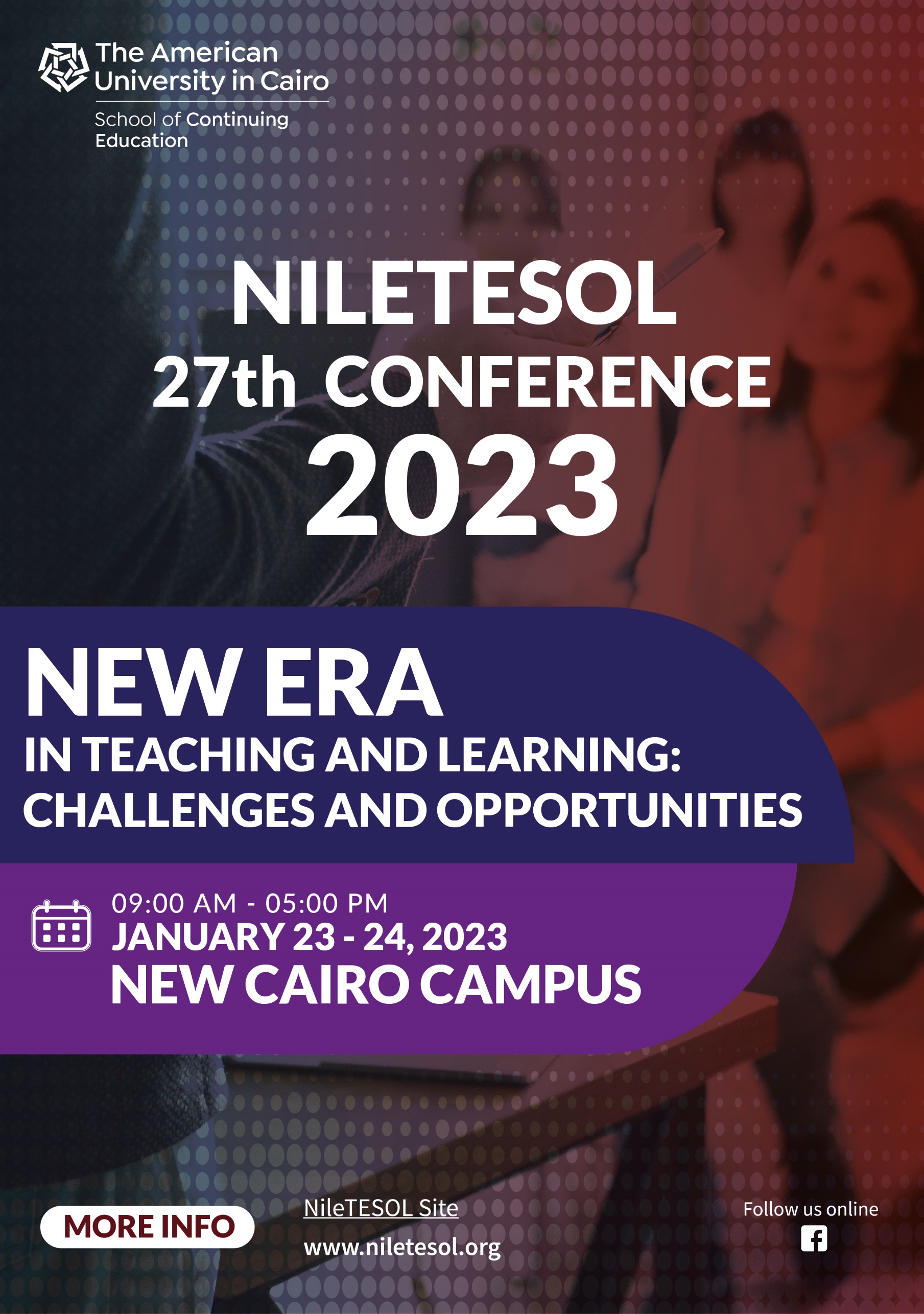 Platinum Sponsors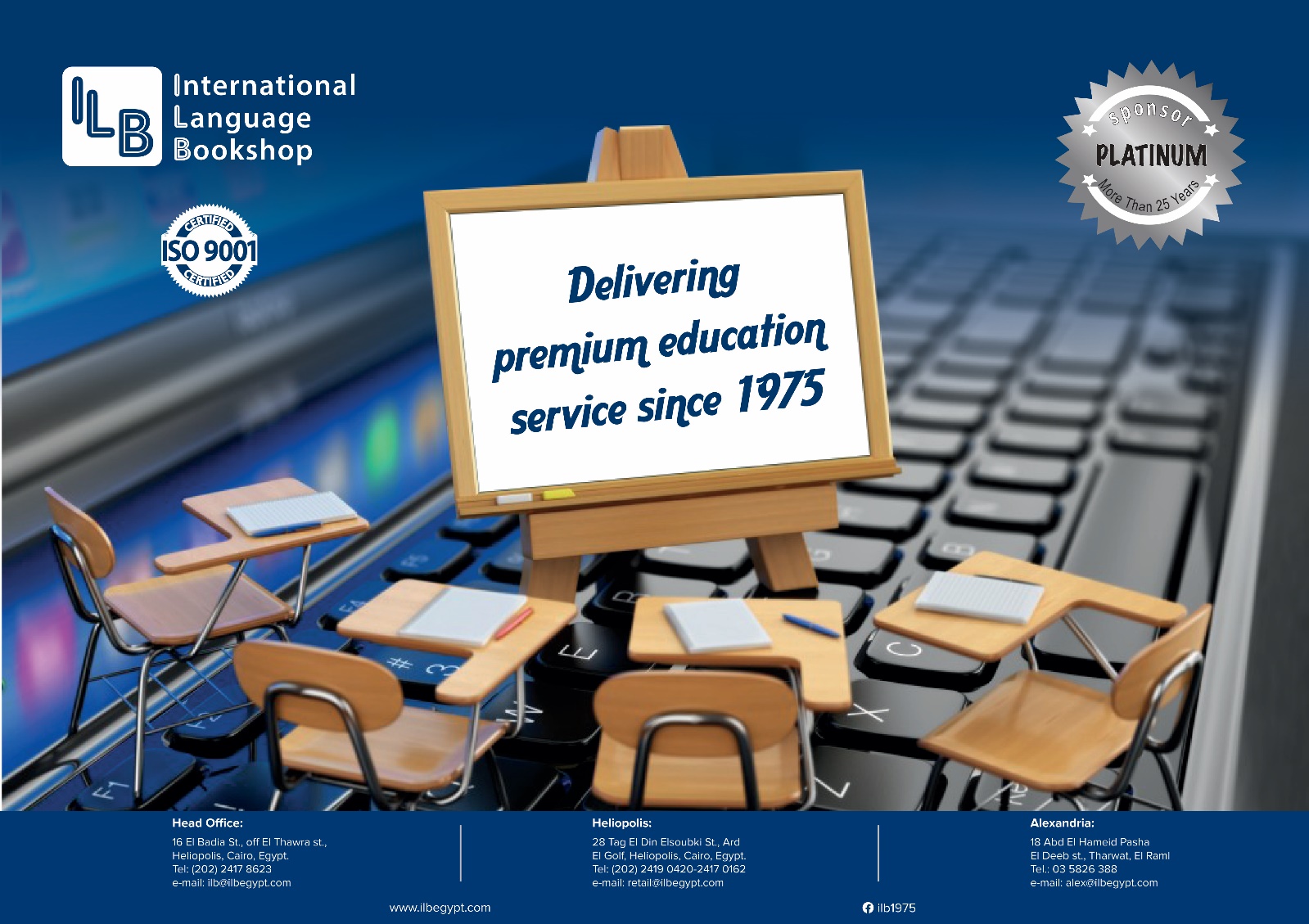 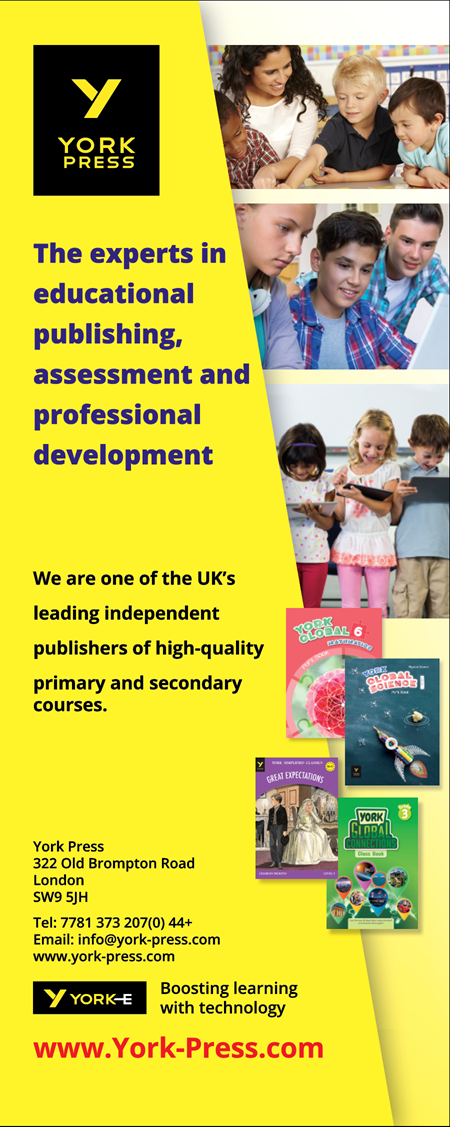 NileTESOL 2023 Conference Schedule at a GlanceDay 1 – Monday, January 23rd, 2023Please note that session times are in Cairo Local Time (CLT) = GMT+2NileTESOL 2023 Conference Schedule at a GlanceDay 2 – Tuesday, January 24th, 2023Please note that session times are in Cairo Local Time (CLT) = GMT+2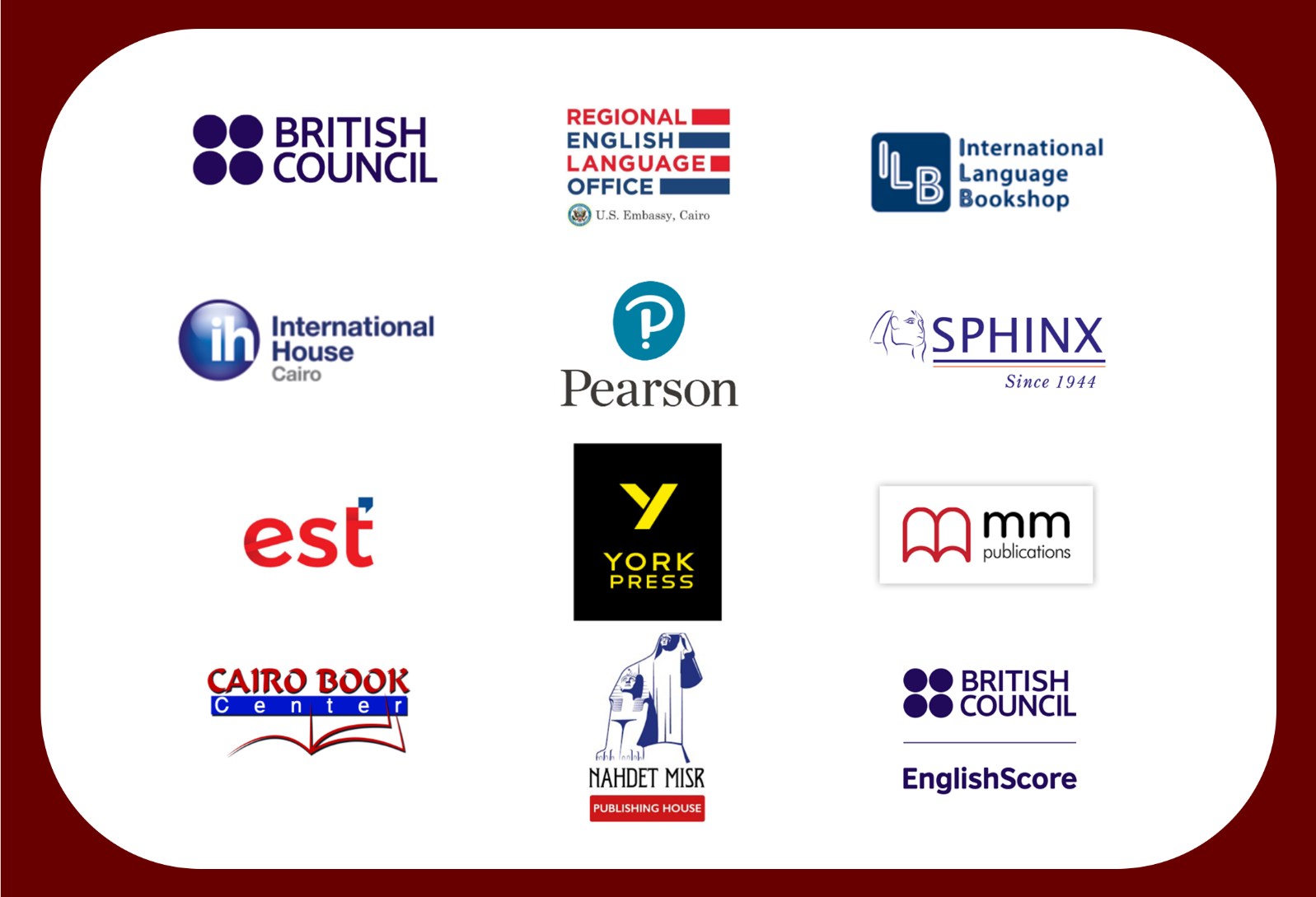 Rooms10:00 - 11:0011:00 - 11:4512:00 - 12:3012:45 - 1:151:30 - 2:002:15 - 3:003:15 - 3:454:00 - 4:304:45 - 5:15P030-BasillyOpening CeremonyPlenary

Peter Sokolowski

Mind Your Manners: English Usage for TeachersPlenary
York Press
Jonathan Hadley

A New Era... But Same Old Challenges?P034- AlfiOpening CeremonyPlenary

Peter Sokolowski

Mind Your Manners: English Usage for TeachersCairo Book Center & MM Publications
Featured Speaker
Gregg Sotiropoulos
It's Time to Better (Y)our Best!Cairo Book Center & MM Publications
Featured Speaker
Gregg Sotiropoulos
It's Time to Better (Y)our Best!Plenary
York Press
Jonathan Hadley

A New Era... But Same Old Challenges?Mary CrossOpening CeremonyPlenary

Peter Sokolowski

Mind Your Manners: English Usage for TeachersInternational Language BookshopMcGraw Hill
Rachel Finnie
English Language Teaching or English Language Toolkit?Plenary Workshop
Chris Sowton
Practical Activities to Make Your Classroom a Safe, Inclusive, Supportive, Learner-centred SpaceInternational Language BookshopNational Geographic
Alex Warren
Incorporating ELT Trends into Your Everyday TeachingPlenary
York Press
Jonathan Hadley

A New Era... But Same Old Challenges?RELO 
Curtis Chan, Chris McDonnell, Hanaa Soudan, Shahinaz Salem, Noha Mazhar, Bassem Elltriby
Informational Session& How to Find English Learning ResourcesRELO 
Curtis Chan, Chris McDonnell, Hanaa Soudan, Shahinaz Salem, Noha Mazhar, Bassem Elltriby
Informational Session& How to Find English Learning ResourcesShafik GabrOpening CeremonyPlenary

Peter Sokolowski

Mind Your Manners: English Usage for TeachersBritish Council
Hala Ahmed
It's TEA time! A Special Blend for Egyptian TeachersPearson
Rania Nazih
English Tests, without the StressNahdit Misr
Nehal Okba
Trends in E-learning Assessment, Challenges and Way for SolutionsPlenary
York Press
Jonathan Hadley

A New Era... But Same Old Challenges?P007 (CONFR)Opening CeremonyPlenary

Peter Sokolowski

Mind Your Manners: English Usage for TeachersInternational House
Laura Woodward
Helping Students Focus in the Class: Increase Motivation and ParticipationNT23094
Muhammad Khalil Moussa
Changing IELTS Candidates' Mindset from Scoring to Lifelong Learning Panel Discussion
Amani Demian
Hager Seddik
Laila ElSerty
Nora Bonnah
Rania Jabr
Incorporating Critical Thinking in the CurriculumPlenary
York Press
Jonathan Hadley

A New Era... But Same Old Challenges?P020 (CONFR)Opening CeremonyPlenary

Peter Sokolowski

Mind Your Manners: English Usage for TeachersNT23043
Rania Jabr
Infographics: A Visual Literacy ToolNT23170
Laila Youssef Kamal & Mona El Saady
A Recipe for Student MotivationBritish Council
Doaa Zakaria
The Relationship between Teachers' Professional Development and Well-beingPlenary
York Press
Jonathan Hadley

A New Era... But Same Old Challenges?P022 (CONFR)Opening CeremonyPlenary

Peter Sokolowski

Mind Your Manners: English Usage for TeachersNT23024
Shady Reda Abuyusuf
To Guide, or Not to Guide, That is the QuestionPlenary
York Press
Jonathan Hadley

A New Era... But Same Old Challenges?NT23154
Hossam El Din Attiah & Aliaa Hamad
Once upon a Time: Storytelling and Narratives in the ClassroomSSE CP19NT23118
Elisabeth Yoder
Criteria for Choosing Technological ToolsNT23105
Hanan Ali Ameen
Developing Learner- Centered Critical Thinking SkillsNT23054
Nesreen Hassan  Abdel Hakim 
The SIOP RecipeNT23125
Muhammad Abd Allah Mahmoud Ahmed Darwish
It's TEA Time: Teach, Engage, AspireNT23143
Safaa Wahid Mohamed Elshenawy
The Effect of Virtual Reality Technology on Teaching LanguagesNT23215
Heba Othman
Nurturing Students' Creative Thinking and Problem- Solving SkillsSSE CP20NT23115
Anan AbdElRahman AbdElHamid Ahmed
Teaching Advanced Classes: Challenges & OpportunitiesNT23103
Moustafa Elbehairy
Polish the “Hearing” Lantern and Release the “Listening” Genie!NT23138
Azza Salman
Bringing Climate Change to the EFL ClassroomNT23149
Ibrahim Abdellatif Abudhela
Universal Design for Learning: Adapt or Adopt?NT23007
Aboulmagd Sayed Saleem Moussa
A US Education Exchange Program Recap (A Personal Perspective)NT23181
Ragaa Mohammad Gomaa ElMorsy
Adding the Magic to The Young Learners' ClassroomSSE CP 21NT23116
Tamer Hussein Ramadan Darweesh
Tools that Maximize Learning and Create Fun inside the Classroom NT23121
Yomna Youssef Hussein Mohamed Mohamed & Yumna Muhammed Aly Abdullah
Assessment and Feedback: Engendering Motivation and Competence in Blended LearningNT23131
Refaay Salama Zidan
Reflect to ConnectNT23162
Nermeen Nasr Labib
Critical Thinking: Teaching – Testing – Developing NT23145
Walaa Mohammed Abed Aziz Khattab
Revisit the Inclusive Education Concept: A Speaking Deaf Case StudyNT23031
Fathy Moustafa Kamal Afify
How to Make Free Offline Interactive Exercises for StudentsSSE CP22NT23127
Mai Sayed Moanis
Tools for Developing Autonomous Learning: Logbooks and BlogsNT23111
Nada Yasser Sayed Ahmed El-Metwally Ibrahim & Nagwa Younis
An Ace Up my Sleeve: A Fiction-based Approach to Enhance Speaking SkillNT23191
Ahmed Essam Ahmed 
Using Integrated Activities and Skills to Enhance Students' Speaking ProficiencyNT23093
Essra Mahmoud
Visible Thinking Strategies to Enhance 21st Century SkillsNT23122
Osama Elbeyaly
"Let's Talk about Your Lesson": Genre Analysis of Trainers' FeedbackNT23123
Shereen Ahmad Zeyady & Sarah Moussa
DIY: A Stress-Free & Productive 21st Century ClassroomSSE CP23NT23006
Rasha Osman Abdel Haliem Osman
Post-pandemic Integration of Educational Technology: Challenges and Best PracticesNT23011
Ahmed Abdelhai
Materials Development in Egyptian EFL Classrooms: A New VisionNT23098
Mohamed Osama & Sarah Elkasabi
Differentiation with ICT IntegrationNT23114
Heba Anter Abdel Samea Sallam & Eman Ahmed Abdel-Fattah Ali
How is Mentoring Supported by Teaching Experience? Turning Challenges into OpportunitiesSSE CP25NT23015
Mohammad Nabil Mohammad
How to Get Your Students to Become Their Own Teacher?NT23206
Soheir  Mostafa Ahmed Mohamed Albahrawy
Classroom Management Strategies to Boost Student EngagementNT23018
Nada Mohsen Said Ali Sherif
Creating Student-Centered Lesson Plans Using Learning Designer Free WebsiteNT23117
Shaimaa Hussien Elharty
Turn Vocabulary Practice to an Online Game in 5 MinutesNT23107
Mahinour Salama
Teaching 21st-Century Skills from Theory to RealitySSE CP29NT23169
Sa'eed Hassan
Integrated English Language Teaching Framework in PracticeNT23050
Samir Omara
Backward Design in Language Teaching NT23219
Eman Gamal Eldin Ibrahim Mohamed 
Why Not Give Podcasts a Try in EFL Classes?NT23079
Muhammad Moustafa AlSaeed AlQadi
Using L1 in Teaching L2: Contrastive Analysis ApproachNT23171
Samah Ahmed Maghawry & Hebat Talat Mostafa
SIOP in Action: Make Content ComprehensibleNT23205
Eman Hussein Abdelsalam
The Right Pedagogy for Digital-Natives, Does It Ever Exist?SSE CP31NT23077
Kamila Mostafa Helmy
Reading in EFL Classrooms: Challenges and StrategiesNT23203
Susanne Rizzo & Mariah Fairley
Exploring Our Language Teacher Identities: Self-Reflective and Discussion Activities NT23038
Ehab Elshimi
Developing Critical Reading Skills through Engaging Activities and Reflective WritingNT23092
Muhammed Zakaria Wafa
Cooperative Learning Structures and Application NT23078
Somaia Hamdy Abdelmotalb Elnaggar
Online Toolkit in Designing ESL MaterialsSSE CP35NT23101
Maha Hosny Awad & Sherihan Ahmed Morsi
No Child Is Left BehindNT23057
Youssef Laaraj
Students’ Perceptions of Blended Learning in Moroccan Universities during COVID EraNT23059
Ramy Mohamed Samir El-Din Ayad
Genially: Create Interactive Content for Online, Blended, or Face-to-face ClassroomsNT23081
Aya Muhammad Khedr Muhammad
Classroom Management: EFL Beginning Teachers in Action Learning SetsSSE CP38SIGs Poster SessionsSIGs Poster SessionsPoster SessionsPoster SessionsSSE CP39SIGs Poster SessionsSIGs Poster SessionsHATEM C116NT23204
Faten Saad Mahmoud Ali
Effective Teaching of Reading in a ClassroomNT23060
Shereen Mahfouz Mohamed Mohamed
Implementing Collaborative Learning Approach to Develop the 21st Century SkillsNT23148
Mai Ahmed Eassa El Nekhely
Innovative Techniques and Useful Tips for Classroom ManagementNT23126
Mohamed Adel
How to Master Giving FeedbackHATEM C117NT23128
Mohammed Adel Hussein
An All-Inclusive Classroom: A Practical Guide to Teaching Mixed-Ability ClassesNT23224
Hala Mourad Tadros
Teachers Need to Teach Beyond Their Own Learning StyleNT23061
Tahany Rushdy Ali Soliman 
Creative and Quick Ideas for Classroom ManagementNT23188
Safinaz Hussein Hamed
OER: A Chameleon in the ClassroomNT23167
Amany Safwat Kheriba
"Help!" Cried Mother Earth: Educational Activities for Teaching Environmental IssuesRooms9:00 - 9:4510:00 - 10:3010:45 - 11:1511:30 - 12:0012:15 - 12:451:00 - 1:452:00 - 2:302:45 - 3:153:30 - 4:30P030-BasillyPlenary
Chris Sowton
Addressing Today’s Challenges – and Accessing Tomorrow’s Opportunities – in the World of ELTPlenary
Hala Abd El Hak
Shared Spaces, Lessons Learnt: Inclusion in the Post-COVID EraClosing RemarksP034- AlfiPlenary
Chris Sowton
Addressing Today’s Challenges – and Accessing Tomorrow’s Opportunities – in the World of ELTInternational Language BookshopNational Geographic
Featured Speaker
Alex Warren
Critical Thinking with Visible Thinking Routines in the English Language ClassroomInternational Language BookshopNational Geographic
Featured Speaker
Alex Warren
Critical Thinking with Visible Thinking Routines in the English Language ClassroomBritish Council
Iman Diaa, Yomna Ibrahim & Ayat Al-Tawel
Introducing British Council CELTA & pre-CELA programsPlenary
Hala Abd El Hak
Shared Spaces, Lessons Learnt: Inclusion in the Post-COVID EraClosing RemarksMary CrossPlenary
Chris Sowton
Addressing Today’s Challenges – and Accessing Tomorrow’s Opportunities – in the World of ELTEnglish Score
George Eiloart
Utilizing the Power of AI in English Assessment at English ScorePlenary Workshop
Peter Sokolowski
Learning Vocabulary Using the DictionaryPlenary Workshop
Peter Sokolowski
Learning Vocabulary Using the DictionaryPlenary
Hala Abd El Hak
Shared Spaces, Lessons Learnt: Inclusion in the Post-COVID EraRELO
Curtis Chan, Peter Sokolowski, Hanaa Soudan, Shahinaz Salem, Noha Mazhar, Bassem Elltriby
Mini Spelling Bee Competition for TeachersClosing RemarksShafik GabrPlenary
Chris Sowton
Addressing Today’s Challenges – and Accessing Tomorrow’s Opportunities – in the World of ELTYork Press
Plenary Workshop
Johnathan Hadley
Finding Solutions to Old ChallengesPearson
Hemani Naran
Keep the Ball Rolling! Maintaining Motivation in the ELL Classroom (K-12)Plenary
Hala Abd El Hak
Shared Spaces, Lessons Learnt: Inclusion in the Post-COVID EraPanel Discussion
Afaf Mishriki
Ahmed Farouk
Ahmed Shalaby
Deena Mansour
Mona Addeq
Lessons Learnt from Online Teaching and LearningClosing RemarksP007 (CONFR)Plenary
Chris Sowton
Addressing Today’s Challenges – and Accessing Tomorrow’s Opportunities – in the World of ELTInternational House
Hamed Sherif
Communicative Speaking ActivitiesInternational House
Laura Woodward
Early Childhood Teaching: Learning through Play and StorytellingPlenary
Hala Abd El Hak
Shared Spaces, Lessons Learnt: Inclusion in the Post-COVID EraQ & A with NileTESOL President
Sanaa MakhloufClosing RemarksP020 (CONFR)Plenary
Chris Sowton
Addressing Today’s Challenges – and Accessing Tomorrow’s Opportunities – in the World of ELTNT23147
Fayyaz Malik
Teaching Compare and Contrast Essay: From Known to Unknown!NT23035
Afaf Mishriki & Amani Demian
Lessons Learned: The Silver Lining of the PandemicPlenary
Hala Abd El Hak
Shared Spaces, Lessons Learnt: Inclusion in the Post-COVID EraClosing RemarksP022 (CONFR)Plenary
Chris Sowton
Addressing Today’s Challenges – and Accessing Tomorrow’s Opportunities – in the World of ELTNT23180
Laura McWilliams &
Sarah Smith
Building Resilience: Desirable Difficulty in the Young Learner ClassroomCairo Book Center & MM Publications
Eglal El Gamel
21st Century Skills in the ELT ClassroomCairo Book Center & MM Publications
Eglal El Gamel
21st Century Skills in the ELT ClassroomPlenary
Hala Abd El Hak
Shared Spaces, Lessons Learnt: Inclusion in the Post-COVID EraClosing RemarksSSE CP17NT23229
Manal Hassan Elbanna Mohamed
Lifelong Learning in ActionNT23163
Amira Hassan Khalil Hassan
Non-Native English Teacher: Ambassador or Imposter?NT23158
Rasha Anwar
Bridge the Gap: Sound Like a Native SpeakerNT23151
Ayat AlTawel
The Teacher Support Program: Going Beyond Theory and PracticeNT23005
Mohamed Abdellatif Elzoghby
Praxis of Meta -cognitive Strategies to Enhance EFL ReadingSSE CP19NT23072
Dalia Mohamed Saada
Promoting Learners’ Autonomy for a Lifelong LearningNT23232
Nesma Kamal Mohamed Ibrahim
Let’s Enjoy Using the Magic Tool PlayPositNT23196
Eman Elsayed Eltaher Mahmoud Abdelhalim Fathallah
The 21st Century Skills to Build Our Learners' FutureNT23129
Hoda Mohamed Gamil Abdel Hakim
Help! The Teachers Are Burning out!NT23200
Sally Abdelhady Mancy
Parent Involvement: Effective Practices to Enhance Student SuccessNT23019
Lotfy Abdullateef Abdulwahab El-bagoury
A New Definition of the TeacherSSE CP20NT23075
Salwa Yassin Abou Hadid
Changing Class Dynamics to Avoid MonotonyNT23066
Hala Desoky
Using Technology in a Meaningful Way to Amplify LearningNT23220
Eman Bekheet Abdelsabour Mohammed Bekheet
Gap Bridging through TranslanguagingNT23213
Fatma Mohamed Zoghlof
Humanization of Education in the Age of Teacher-Learner "Contractual Relationship"NT23029
Hesham Mohammed ElSayed Abu Mostafa
M-Learning and the Toolkit of an Innovative Pronunciation TrainerSSE CP21NT23097
Shereen Abdel Fattah Nassef
Motivational Material for the Swift Charming Online AgeNT23096
Dina Alaa Elsayed
Scaffolding Project -Based Instruction - Opportunity to Acquire LanguageNT23095
Moein Ahmed
Increasing Students’ Efficiency in Post-Pandemic ClassroomNT23133
Eman Moustafa Muhammed
Harnessing Crafts to Enhance Linguistic Competence and Performance among ChildrenNT23086
Hamed Ashraf & Alshaimaa Alshafeay
The LSSR Approach: 4 Keys to Boost Learners’ Listening LevelSSE CP28SIG Session
(EIE-SIG)
Maha Hosny
Old Struggling Readers Are Not Struggling AnymoreNT23110
Amira Salama
Understanding Teacher Wellbeing Challenges and OpportunitiesNT23040
Louis David Train
Online Learning and Language Anxiety: How Camera Policies Impact OutcomesNT23165
Nesrin Mohamed Imam Ibrahim, Monica Naguib, Marwa M. Abdelhalim, Amira Salama, Amany Y. A. A. Youssef
Project-based Teaching and Learning in a Graduate Course in LinguisticsSIG Session
(LT-SIG)
Heba Othman & Ghada Wasef
Tech Tools to Foster Higher-order Thinking Skills in the ClassroomSSE CP29NT23240
Yasmine Salah El-Din
Google Slides: One Size Fits AllNT23012
Eric Gondree
Helping EFL Students to Think HistoricallyNT23195
Noura Nabil Soliman
Project-Based Learning: Why Student Groups May End up Ungrouped?NT23083
Abdelrahman Mohammad El-Adl El-Morsi
Gamification and the Motivation, Engagement, and Academic Performance of Young LearnersNT23156
Amina Sabour
EFL Teaching for SustainabilityNT23036
Randa Adel Alsayed Ali
A Gaming Environment Reunites Different Mindsets to Provide an Applicable PlatformSSE CP30NT23048
Rania Zaki Ahmed
Comic Strips and Storytelling Tips: Developing Productive SkillsNT23014
Mariam Makramalla
Widening the Definition of Distance Learning for the Egyptian ContextNT23216
Mahmoud Selim
Getting Students to Speak up: Activities to Enhance the Speaking SkillNT23201
Anas Mahmoud AbdElGawad ElNahriry
Tokkatsu: Special Activities for Student Engagement, Collaboration, Interaction and CreativityNT23124
Azza Adel Soliman
Mirror, Mirror on the Wall!SSE CP31NT23176
Noha Nagy Mahmoud Hussein
Using Blended Learning to Promote Lifelong LearningNT23168
Mai Sobhy Nouraldine Aish &
Sondos An-nagar
Autonomy- Supportive Teaching's Malleability in Improving Students' Practices & OwnershipNT23227
Mustafa Mohamed Hussein
Using Artificial Intelligence in Identifying Classroom WeaknessesNT23186
Mostafa Zaki
Techniques for ESL Instruction Applied in Action: Less Effort, More ProductionNT23223
Shrouk Ahmad Muhammed Anany
On Teachers' Mental Health: Face the BurnoutSSE CP32NT23166
Abeya Shawky Mohammed El Bakry 
What's Missing for the 21st Century in Egyptian Schools?NT23034
Amany Hussein El Desouky El Said Kasab
Game-Based Learning and Climate Change (Internationalizing Education)NT23020
Noha Abu Karam
The WBT Technique: A New Successful Trend in Managing ClassroomsNT23039
Israa Khamis Osman
Digital Teaching and Learning: From Theory to PracticeNT23047
Hesham Mohammed
Digital Tools for Interactive Online Teaching & LearningSSE CP33NT23058
Walaa Mohamed Semaisem
The Texan Clue for Our Challenging Cross-curriculumsAUC - SCE
Professional Development Offerings at  AUC's School of Continuing Education
Amira El-DeebNT23088
Natalie Trangmar 
Which English(es) Should We Be Teaching?NT23187
Yasmeen Abdelazeem Muhammad Saif
Materials Development with Relation to Teaching Main ComponentsSSE CP34NT23140
Rashida Ali Saad Mahmoud
Dynamic Activities to Develop Your learners' 21st Century SkillsNT23137
Sabrin Abdelgawwad Amin Abu Ali & Jabber Hassan
Online Teaching in Egypt Challenges and OpportunitiesNT23142
Hebatallah Morsy 
How Can Teachers Maintain a Positive Classroom Environment While Integrating Phonology?NT23119
Erieny Habib & Bassant Shenaf
How to Better Include Special Educational Needs (SEN) StudentsNT23132
Hala Ibrahim Mohamed Gharib 
Let’s Dig Deep into the “Styles and Strategy-Based Instruction” ApproachSSE CP35NT23161
Walaa AbdelFattah Ahmed Salem &
Maged Rushdy
Flipgrid to Support Equity, Diversity, and Inclusion with Access ProgramNT23159
Shaimaa Muhammad Magdi AlDahshan
Getting Started with FunNT23226
Rania Al-Shater
Graphic Facilitation in ELT: The Innovative Power of Cogenerating UnderstandingNT23045
Amira Al-Basiony
Collaboration with Refugees Centers to Enhance Students' Engagement in the Learning ProcessSSE CP38SIGs Poster SessionsSIGs Poster SessionsSSE CP39SIGs Poster SessionsSIGs Poster Sessions